I Antrag auf Umwandlung in eine pädagogisch selbstständige allgemein bildende Schule 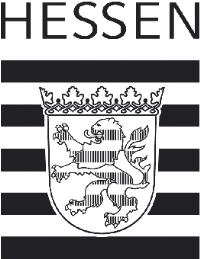 Für die o. g. Schule wird zum _________________ die Umwandlung in eine pädagogisch selbstständige Schule beantragt. Teil I.A: Schulspezifische Entwicklungsvorhaben Im Sinne der Umsetzbarkeit sollen dies mindestens zwei jedoch nicht mehr als drei Vorhaben sein, wobei mindestens einer der unter Buchst. a bis e genannten Schwerpunkte ausgewählt werden muss. Vorliegend müssen sich mindestens zwei Punkte auf die Unterrichtsentwicklung im Bereich Lehren und Lernen beziehen und mit Konzepten hinterlegt sein; mindestens ein Punkt muss ab dem Zeitpunkt der Umwandlung sofort umgesetzt werden. Entscheiden sich Schulen für das Entwicklungsvorhaben Buchst. e, ist abweichend davon die Darstellung eines Entwicklungsvorhabens im Bereich Lehren und Lernen mit digitalen Medien ausreichend. Qualitätsbereich VI „Lehren und Lernen“ des HRSMindestens einer der unter a) bis e) genannten Schwerpunkte ist durch Ankreuzen auszuwählen.Qualitätsbereich VI „Lehren und Lernen“ des HRSQualitätsbereich ______________________________ des HRS Teil II:	Schulspezifische Entwicklungsvorhaben – SchulkonzeptionDarstellung der schulspezifischen Entwicklungsvorhaben durch die SchuleQualitätsbereich „Lehren und Lernen“Wie wird das Entwicklungsvorhaben im Schulprogramm verankert oder aus diesem abgeleitet?Welche Vorarbeiten wurden mit Blick auf dieses Entwicklungsvorhaben bisher an der Schule durchgeführt?Wie schaffen Sie es, auf diesem neuen pädagogischen Weg die Einhaltung der Bildungsstandards nach § 4 HSchG sicherzustellen?Qualitätsbereich __________________________________Wie wird das Entwicklungsvorhaben im Schulprogramm verankert oder aus diesem abgeleitet?Welche Vorarbeiten wurden bisher an der Schule durchgeführt?Wie schaffen Sie es, auf diesem neuen pädagogischen Weg die Einhaltung der Bildungsstandards nach § 4 HSchG sicherzustellen?Qualitätsbereich  ___________________________________Wie wird das Entwicklungsvorhaben im Schulprogramm verankert oder aus diesem abgeleitet?Welche Vorarbeiten wurden bisher an der Schule durchgeführt?Wie schaffen Sie es, auf diesem neuen pädagogischen Weg die Einhaltung der Bildungsstandards nach § 4 HSchG sicherzustellen?Teil III:	GremienbeschlüsseDie in Teil II des Antrags vorgelegte Schulkonzeption wurde nach § 127d Abs. 7 HSchG von der Gesamtkonferenz am ________________ beschlossen.Der Antrag auf Umwandlung in eine pädagogisch selbstständige Schule wird nach § 127d Abs. 8 HSchG nach Beschluss der Schulkonferenz am ___________________	(§ 129 Nr. 1 HSchG),mit Zustimmung des Schulelternbeirates vom _________________	(§ 110 Abs. 2 HSchG),mit Zustimmung des Schülerrates vom _____________________	(§ 122 Abs. 5 Satz 2 in Verbindung 										mit § 110 Abs. 2 HSchG) undnach Stellungnahme des Schulträgers, welche dieser mit Schreiben vom ____________________ abgegeben hat und welche in Kopie diesem Antrag beigefügt ist,gestellt._________________							________________________Datum									Unterschriftder Schulleiterin/des SchulleitersKenntnisnahme des Staatlichen Schulamts:_________________							________________________Datum									Unterschriftder schulfachlichen Aufsichtsbeamtin/ des schulfachlichen AufsichtsbeamtenName der SchuleSchulleiter/inSchul-Nr.SchulformAdresse der SchuleAdresse der Schulezuständiges SSAzuständige schulfachliche Aufsichtsbeamtin/zuständiger schulfachlicher Aufsichtsbeamterzuständige schulfachliche Aufsichtsbeamtin/zuständiger schulfachlicher AufsichtsbeamterUnterricht fächerübergreifend erteilenJahrgangsübergreifende Lerngruppen bildenKonzepte zur stärkeren Einbeziehung von Schülerinnen und Schülern in die Gestaltung des Unterrichts umsetzenRückmeldungen über den Lernfortschritt und den Leistungsstand der Schülerinnen und Schüler in Form einer schriftlichen Bewertung gebenDigitale Praxiszentren(Schwerpunkt/Bezeichnung einfügen)(Bei Vorhaben im Qualitätsbereich „Lehren und Lernen“ Schwerpunkt/Bezeichnung einfügen oder bei anderen Abweichungen von der Unterrichtsorganisation und der inhaltlichen Gestaltung des Unterrichts Schwerpunkt und Kurzbeschreibung einfügen)Name der SchuleSchul-Nr.ZielMaßnahmenZeitraumIndikatorenInterne Evaluation (Methode)Ressource (u. a. Einsatz der 105%)ZielMaßnahmenZeitraumIndikatorenInterne Evaluation (Methode)Ressource (u. a. Einsatz der 105%)ZielMaßnahmenZeitraumIndikatorenInterne Evaluation (Methode)Ressource (u. a. Einsatz der 105%)Name der SchuleSchul-Nr.